	Imbarco da Palermo	CROCIERA MSC SEASIDE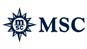 FRANCIA - SPAGNA - IBIZADAL 23 AL 30 SETTEMBRE 2024Partenze di gruppo - min 20 partecipantiLA QUOTA COMPRENDEQuota 3°/4° letto bambini 2/17 anni: € 209 | Quota 3°/4° letto Adulto: € 639QUOTE SPECIALI VALIDE FINO AL 31 GENNAIO 2024QUOTA NON COMPRENDESistemazione in cabina e categoria scelta con imbarco a PalermoPensione completa, con piatti gourmet nei Ristoranti Principali e cucina mediterranea e internazionale al Buffet.Tasse Portuali €180,00Spettacoli teatrali in stile Broadway e musica dal vivo.5 Kids Club – distinti per fasce di età (1-17 anni).Piscine, strutture sportive all’aperto e palestra con accesso libero.Quote di Servizio €84 obbligatorie da pre pagare; Assicurazione medico bagaglio annullamento obbligatoria € 50BevandeEscursioniExtra e tutto quanto non espressamente indicato nella “Quota comprende”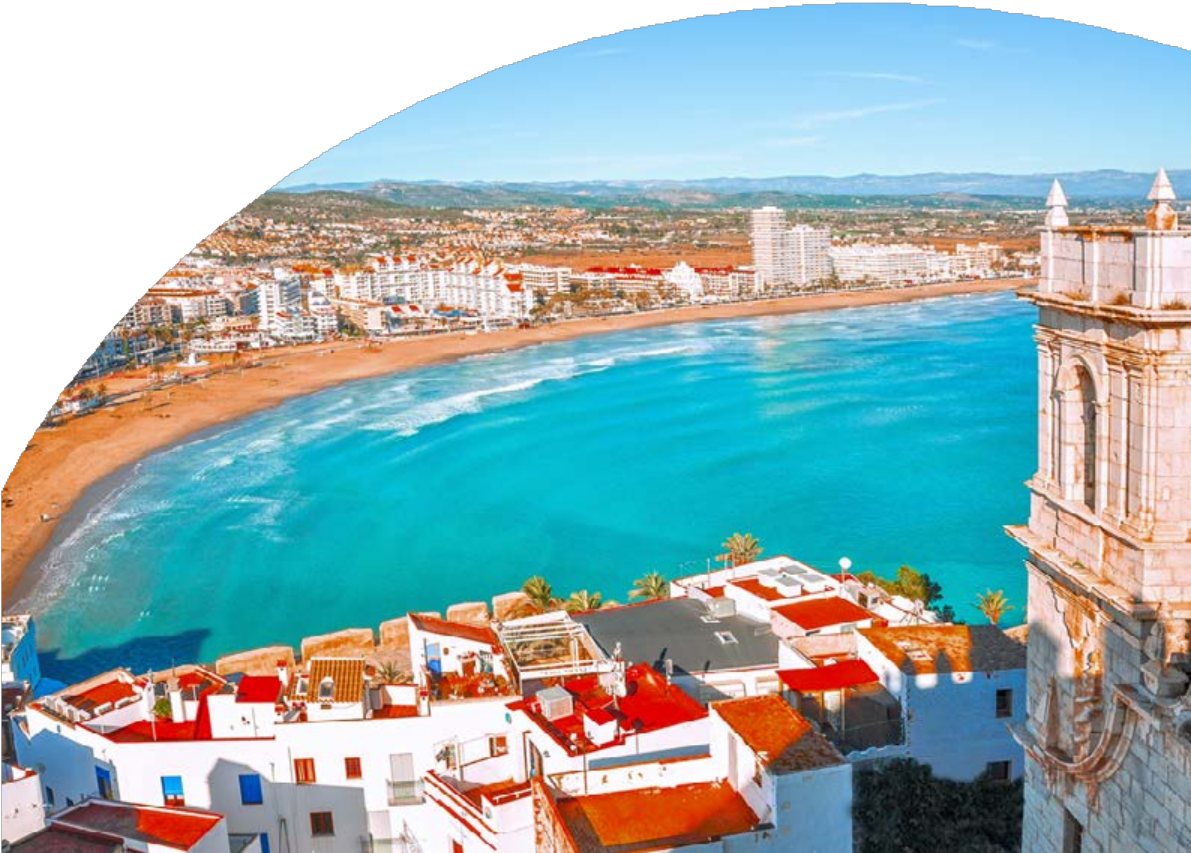 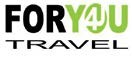 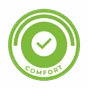 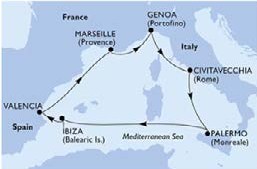 SISTEMAZIONESISTEMAZIONE BASE 2prezzi per personaINTERNA FANTASTICA DOPPIA€ 689ESTERNA FANTASTICA DOPPIA€ 889BALCONE FANTASTICA QUADRUPLA€ 1079